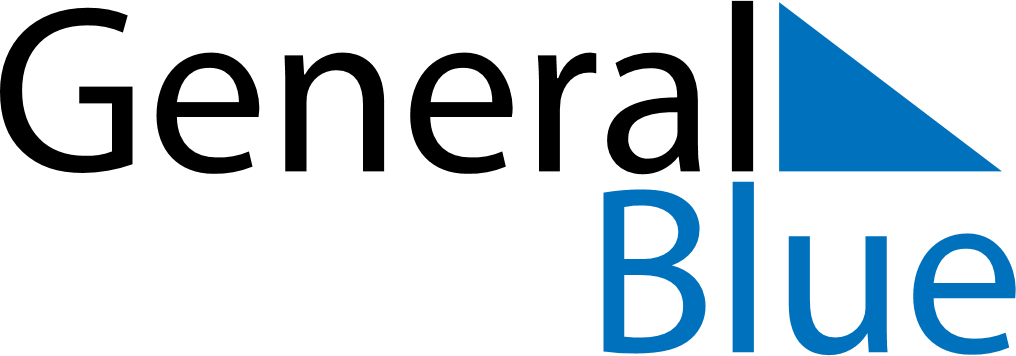 Meal PlannerMarch 21, 2027 - March 27, 2027Meal PlannerMarch 21, 2027 - March 27, 2027Meal PlannerMarch 21, 2027 - March 27, 2027Meal PlannerMarch 21, 2027 - March 27, 2027Meal PlannerMarch 21, 2027 - March 27, 2027Meal PlannerMarch 21, 2027 - March 27, 2027Meal PlannerMarch 21, 2027 - March 27, 2027Meal PlannerMarch 21, 2027 - March 27, 2027SundayMar 21MondayMar 22TuesdayMar 23WednesdayMar 24ThursdayMar 25FridayMar 26SaturdayMar 27BreakfastLunchDinner